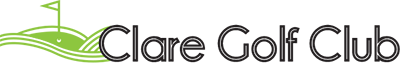                                            2021 Spring Classic Entry FormFirst Name: …………………………………………….		Surname: …………………………………...............................Phone: …………………………………………...........		Email: ………………………….….........................................Home Club: …………………………………………...		Golflink No.  __  __  __  __  __ __  __  __  __  __CART INFO (Circle Yes/No)Have you hired a club cart. 	Yes/No 		Please book at Pro Shop Ph. 88421022		  Using own cart			Yes/No   	and I have a seat available	 	Yes/NoI am sharing a cart with …………………………………………………………  Wed, Thurs, Fri, Sat, Sun (please circle)ENTRY FEE to Clare Golf Club BSB…325185...Account No..01985370  ref. Your Name/Classic Or Visa--M/Card 1.5% fee to applyNumber_ _ _ _ _ _ _ _ _ _ _ _ _ _ _ _ Expiry Date   _ _ /_ _Amount……………………..Signed…………………………………………………….Post entry form to Clare Golf Club, PO Box 86 Clare 5453    Email to   secretary@claregolfclub.com.au EVENTPLEASETICK✓NON-MEMBERMEMBERSLUNCHWEDNESDAY 13th October     STABLEFORD   9.00 am for 9.30 am tee off
Women's Gala Day Sponsored by Beyond Bank$25$20includedTHURSDAY 14th October    STABLEFORD    9.30 am for 10.00 am tee off
Men's and Women'sSponsored By Beyond Bank and Jim Barry Wines$25$20includedFRIDAY 15th October     4 PERSON AMBROSE     Shot gun start 8.00am or 1.00pmMen's, Women's & Mixed        Playing partners:1……………………………………………..    Golflink…………………………………………….2……………………………………………..   Golflink…………………………………………….3…………………………………………….  .Golflink…………………………………………….
or I need partners allocated        Yes/NoPreferred TEE time (please circle)    8.00am  or   1.00pmSponsored By Pikes Wines$30$25Included11.30am -1.00pmSATURDAY 16th October    CLARE OPEN CHAMPIONSHIPMen's A and B grade 18 hole STROKE  Gross/Net  (1st round of 36 holes) Men's C Grade 18 hole STABLEFORD                    (1st round of 36 holes)Women's 18 hole STABLEFORD                                      (depending on nos.)Preferred TEE time Saturday (please circle ) 8.00-9.30am /11.00-12.30pmSpecial request…………………………………………………………………………………..Sponsored By Beyond Bank and Steinborner Ford ClareTee times will be available on Club websitewww.claregolfclub.com.au from Thursday 15th October$35$20includedSATURDAY 16th October 6:30pm  3 Course Dinner$40$40SUNDAY 17th October    CLARE OPEN CHAMPIONSHIP
Shotgun Start  9.00 am tee offMen's A & B Grade 18 hole STROKE  Gross & Net (2nd round of 36 holes) Men's C Grade 18 hole  STABLEFORD                      (2nd round of 36 holes) Women's 18 hole STABLEFORD                                     (depending on nos.) Sponsored By Beyond Bank and Clare Country Club$35$20includedTOTAL DUE$$$